CRONOGRAMANOTA: Los plazos una vez asignados los puntajes y habilitados los postulantes, pueden sufrir alguna variación, dado que su cumplimiento depende tanto del Servicio de Salud, como del Centro Formador.“PRIMER PROCESO DE SELECCIÓN PARA ACCEDER A CUPOS EN PROGRAMA DE ESPECIALIZACIÓN AÑO 2019, PARA MÉDICOS CIRUJANOS, PARA DESEMPEÑARSE FINALIZADA SU FORMACIÓN EN EL SERVICIO DE SALUD VIÑA DEL MAR QUILLOTA”Timbre y Firma Recepción Subdirección de Gestión y Desarrollo de las PersonasSub-departamento de Formación y CapacitaciónServicio de Salud Viña del Mar - QuillotaNota: el postulante deberá conservar una copia del presente formulario, para acreditar en caso que corresponda, la entrega de la carpeta de postulación en el plazo señalado en el anexo N°1 “cronograma”. Sólo se considerará válido el formulario que cuente con fecha y timbre de la Subdirección de Recursos Humanos del Servicio de Salud Viña del Mar – QuillotaDECLARO CONOCER LAS PRESENTES BASES Y ME HAGO RESPONSABLE DE LA VERACIDAD Y PERTINENCIA DE LA DOCUMENTACIÓN PRESENTADA AL CONCURSO, PARA LO CUAL FIRMO .......................................................................................FIRMA DEL POSTULANTEI.- IDENTIFICACIÓNII.- DOCUMENTACIÓN ENTREGADADECLARO CONOCER LAS PRESENTES BASES Y ME HAGO RESPONSABLE DE LA VERACIDAD Y PERTINENCIA DE LA DOCUMENTACIÓN PRESENTADA AL CONCURSO, PARA LO CUAL FIRMO .......................................................................................FIRMA DEL POSTULANTEDebe acompañar a continuación la siguiente documentación, requerida para la admisibilidad de su postulación al concurso del “Proceso de selección para acceder a cupos en programa de especialización año 2019, para desempeñarse, una vez finalizada su formación, en el Servicio de Salud Viña del Mar - Quillota”Formulario de Postulación Firmado.Copia simple de la Cédula de Identidad o Certificado de Residencia definitiva en Chile si correspondeCertificado de Titulo Original o Fotocopia legalizadaCertificado de inscripción en el Registro de Prestadores Individuales de Salud de la Superintendencia de Salud impreso. (http://webserver.superdesalud.gob.cl/bases/prestadoresindividuales.nsf/buscador?openForm) Declaración Jurada de no haber tomado cupo de beca o destinación anteriormente Solo en caso de corresponder, adjuntar Resolución de Término de beca sin sanción, original o fotocopia legalizada.EUNACOM para postulantes titulados a contar 19 de abril de 2009 (que será corroborado con la estampilla presentada en Rubro 8)Yo ______________________________________, RUN _________-___ declaro no haber tomado una beca de especialización en algún otro proceso de selección anterior realizado por esta Subsecretaría o por algún Servicio de Salud del país, el cual fuera financiado por el Ministerio o por los Servicios de Salud, así como, tampoco haber abandonado la formación o compromiso de devolución (PAO) por renuncia o desvinculación, a excepción de lo establecido en el Artículo 25° del Decreto Nº 507/1990 del Ministerio de Salud (caso para el cual debe adjuntar resolución de termino a la beca sin sanciones emitida por el Servicio de Salud respectivo)._________________________Firma PostulantePOSTULANTES PROVENIENTES DE UNIVERSIDADES CHILENAS:Deberá adjuntar Certificado de Calificación Médica Nacional emitido por la secretaría de Post Grado de la Universidad Formadora (NO ES LA COPIA DEL TITULO)POSTULANTES PROVENIENTES DE UNIVERSIDADES EXTRANJERAS:Deberán adjuntar:1. Certificado de calificaciones de la respectiva Universidad con nota final de título.2. Escala de Evaluación de su respectiva Universidad (nota máxima y nota mínima de aprobación, emitida por la Universidad)POSTULANTES PROVENIENTES DE UNIVERSIDADES CHILENAS Y PROVENIENTES DE UNIVERSIDADES EXTRANJERAS A PARTIR DEL 19 DE ABRIL DE 2009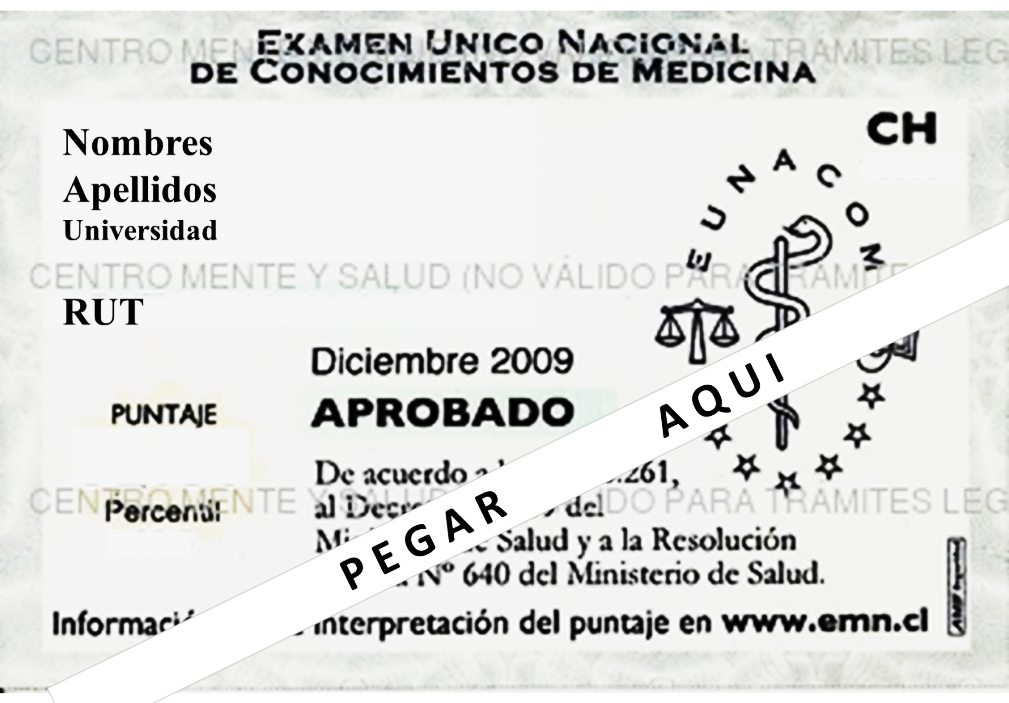 POSTULANTES PROVENIENTES DE UNIVERSIDADES EXTRANJERAS CON REVALIDACIÓN, RECONOCIMIENTO O CONVALIDACIÓN EN CHILE DESDE 01.01.2006 HASTA EL 18.04.2009Deberán adjuntar:1. Certificado de calificaciones de la respectiva Universidad con nota final de título.2. Escala de Evaluación de su respectiva Universidad, (nota máxima y nota mínima de aprobación, emitida por la Universidad)FORMULARIO DE TRABAJOS CIENTÍFICOSNombre: ________________________________________________________________ANTECEDENTES POR TRABAJOi)ii)iii)iv)v)FORMULARIO CURSOS DE CAPACITACIÓN Y PERFECCIONAMIENTONOMBRE DEL POSTULANTE	___________________________________________NOTA: Ordenar los Cursos de capacitación o perfeccionamiento por certificado adjunto. Fotocopiar esta página cuando sea necesario.Nota: se deben llenar tantos certificados como empleadores tenga el postulante, los que se deben acompañar con los respaldos correspondientes, sean en original o en fotocopia legalizada ante notario.SRA. SOLENE NAUDON DIAZDIRECTORA SSVQPRESENTEJunto con saludarles, me dirijo a Ud. para solicitarle tenga a bien acoger la revisión del puntaje otorgado en el(los) siguiente(s) Rubro(s), en caso de apelar a inadmisibilidad solo describir argumentación en este mismo formulario y adjuntar documentos necesarios: Solicito que los antecedentes expuestos sean elevados a la Comisión de Apelación en subsidio al rechazo de la reposición en los rubros antes señalados. NOTA: 1. Se puede Reponer tanto por un rubro como por todos ellos2. Para que la Reposición y/o apelación sea evaluable se requiere que adjunten todos los antecedentes con que cuenten para apoyar la solicitud.  3. Se les recuerda que la documentación debe ser aclaratoria o complementaria a lo ya entregado en su carpeta de postulación. No se considerará información nueva (La comisión de apelación aceptará entrega de documentos faltantes para efectos de admisibilidad)CUPO Nº.......APELLIDO PATERNOAPELLIDO MATERNONOMBRESRUN								TELEFONO (Móvil o Fijo)EMAIL__________________________________________________________________SERVICIO DE SALUD DE DESEMPEÑOESTABLECIMIENTO DE DESEMPEÑOCUPO OBTENIDO		:	UNIVERSIDAD		:SEDE				:DURACION			:	.......................................................................................FIRMA DEL POSTULANTE FECHA-.............II ANEXOSANEXO 1Publicación de Aviso en diario de circulación nacional28 de abrilDifusión bases y recepción de antecedentes29 de abril al 20 de mayo de 2019Fin de recepción de antecedentes20 de mayo a las 12:00 horasComisión revisora de antecedentes22 de mayo de 2019Publicación Puntajes provisorios23 de mayo de 2019Recepción de Reposición y Apelación23 al 27 de mayo de 2019Comisión de Reposición27 de mayo de 2019Publicación Puntajes Definitivos28 de mayo de 2019Habilitación por el Centro Formador23 al 28 de mayo de 2019Llamado a Viva Voz y tomas de cupos de beca29 de mayo de 2019Inicio Programa de Formación1 de junio de 2019ANEXO 2: CARÁTULA DE PRESENTACIÓN DE POSTULACIÓNServicio de Salud y/o MunicipalidadEstablecimiento(s) de DesempeñoApellido PaternoApellido MaternoNombresCedula de IdentidadCorreo electrónicoDirecciónComunaRegiónTeléfono de contactoFecha de NacimientoFecha de EgresoUniversidad de EgresoNacionalidadANEXO 3: FORMULARIO DE POSTULACIÓN PARA ACCESO  A CUPOS DE ESPECIALIZACIÓN PRIMER CONCURSO LOCAL SERVICIO DE SALUD    VIÑA DEL MAR – QUILLOTA 2019Número de FolioMeses de AntigüedadUso exclusivo ComisiónUso exclusivo ComisiónUso exclusivo ComisiónUso exclusivo ComisiónUso exclusivo ComisiónUso exclusivo ComisiónUso exclusivo ComisiónUso exclusivo ComisiónIDENTIFICACIÓN DE DESEMPEÑO: (escribir con letra imprenta)IDENTIFICACIÓN DE DESEMPEÑO: (escribir con letra imprenta)IDENTIFICACIÓN DE DESEMPEÑO: (escribir con letra imprenta)IDENTIFICACIÓN DE DESEMPEÑO: (escribir con letra imprenta)IDENTIFICACIÓN DE DESEMPEÑO: (escribir con letra imprenta)IDENTIFICACIÓN DE DESEMPEÑO: (escribir con letra imprenta)IDENTIFICACIÓN DE DESEMPEÑO: (escribir con letra imprenta)Servicio de Salud o MunicipalidadEstablecimiento de DesempeñoDirección InstitucionalContrato vigente (indicar con una “X” la Ley que rige su contrato)19.378 19.66415.076IDENTIFICACIÓN PERSONAL (escribir con letra imprenta)IDENTIFICACIÓN PERSONAL (escribir con letra imprenta)Nombre CompletoCédula de IdentidadDirección ParticularTeléfono de ContactoCorreo electrónicoSe acoge a la rebaja de un año de desempeño previo, resoluciones N° 747 y 876 de la Subsecretaria de Redes Asistenciales, para postular a cupo de las especialidades: Medicina Familiar – Medicina de Urgencia – Pediatría Debe  indicar con una “X” su opción.Se acoge a la rebaja de un año de desempeño previo, resoluciones N° 747 y 876 de la Subsecretaria de Redes Asistenciales, para postular a cupo de las especialidades: Medicina Familiar – Medicina de Urgencia – Pediatría Debe  indicar con una “X” su opción.Se acoge a la rebaja de un año de desempeño previo, resoluciones N° 747 y 876 de la Subsecretaria de Redes Asistenciales, para postular a cupo de las especialidades: Medicina Familiar – Medicina de Urgencia – Pediatría Debe  indicar con una “X” su opción.SINOANEXO 4: DETALLE DE LA DOCUMENTACIÓN PRESENTADANombre del PostulanteRUTServicio de Salud o Municipalidad RubrosAnexosN° HojasRubro 1:. Calificación Médica Nacional (CMN) más escala de evaluación para médico titulado en el extranjero  (Certificado)7Rubro 2: Antigüedad en Sistema Nacional de Servicios de Salud8Rubro 3: Trabajos de investigación publicados9Rubro 4: Cursos de Capacitación, Perfeccionamiento y Postgrado.10Rubro 5: Desempeño como Médico en Instituciones Docentes (Universidades).11ANEXO 5: DOCUMENTACIÓN PARA LA ADMISIBILIDADANEXO 6: DECLARACIÓN JURADAANEXO 7: CALIFICACIÓN MÉDICA NACIONALANEXO 8: EUNACOMANEXO 9: TRABAJOS CIENTÍFICOS PUBLICADOSTITULO:AUTORES:CONGRESO O REVISTA:FECHA DE PRESENTACION:Uso Exclusivo ComisiónPuntaje Obtenido: TITULO:AUTORES:CONGRESO O REVISTA:FECHA DE PRESENTACION:Uso Exclusivo ComisiónPuntaje Obtenido: TITULO:AUTORES:CONGRESO O REVISTA:FECHA DE PRESENTACION:Uso Exclusivo ComisiónPuntaje Obtenido: TITULO:AUTORES:CONGRESO O REVISTA:FECHA DE PRESENTACION:Uso Exclusivo ComisiónPuntaje Obtenido: TITULO:AUTORES:CONGRESO O REVISTA:FECHA DE PRESENTACION:Uso Exclusivo ComisiónPuntaje Obtenido: ANEXO 10: CURSOS DE CAPACITACIÓN, PERFECCIONAMIENTO Y POST GRADONOMBRE DEL CURSONº HRS.APROBADO CON NOTAPUNTAJE(Uso exclusivo de la Comisión)ANEXO 11: DESEMPEÑO EN INSTITUCIONES DOCENTESDESEMPEÑO EN INSTITUCIONES DOCENTESDESEMPEÑO EN INSTITUCIONES DOCENTESDESEMPEÑO EN INSTITUCIONES DOCENTESDESEMPEÑO EN INSTITUCIONES DOCENTESDESEMPEÑO EN INSTITUCIONES DOCENTESUniversidadUniversidadNombre de la Autoridad UniversitariaNombre de la Autoridad UniversitariaCargo Cargo Nombre del PostulanteNombre del PostulanteFecha Inicio ContratoFecha Termino ContratoFecha Termino ContratoHORASPUNTAJE (Uso de la Comisión)Fecha, Nombre, timbre y firmaFecha, Nombre, timbre y firmaFecha, Nombre, timbre y firmaFecha, Nombre, timbre y firmaFecha, Nombre, timbre y firmaANEXO 12: FORMATO CARTA  PRESENTACIÓN APELACIÓN - REPOSICIÓNSOLICITUD DE REPOSICIÓN Y/O APELACION:SOLICITUD DE REPOSICIÓN Y/O APELACION:SOLICITUD DE REPOSICIÓN Y/O APELACION:SOLICITUD DE REPOSICIÓN Y/O APELACION:SOLICITUD DE REPOSICIÓN Y/O APELACION:SOLICITUD DE REPOSICIÓN Y/O APELACION:RUBRO NºPuntos otorgadosPuntos esperadosArgumentación:	Argumentación:	Argumentación:	Argumentación:	Argumentación:	Argumentación:	RUBRO NºPuntos otorgadosPuntos esperadosArgumentación:	Argumentación:	Argumentación:	Argumentación:	Argumentación:	Argumentación:	RUBRO NºPuntos otorgadosPuntos esperadosArgumentación:	Argumentación:	Argumentación:	Argumentación:	Argumentación:	Argumentación:	NombreRUTFirmaANEXO 13: FORMATO DE RENUNCIA A CUPO-